.Bespoke Search GroupCRO/VP of SalesProfessional SummaryAn outcome-driven sales executive with over 20 years of experience, adept at building, revitalizing, and expanding sales teams. Possesses robust communication, motivational, and leadership skills. Demonstrates a track record of consistent overachievement and specializes in developing sales organizations by implementing metrics-driven, repeatable sales processes. Work HistoryConfidential, Series E - Vice President of the Americas 06/2021 - CurrentAssigned the responsibility of expanding operations in the Americas, overseeing Account Executives, Account Managers, Sales Engineers, Alliances, renewals, and Federal initiatives.Increase Enterprise ACV by 240%.Increased Commercial ACV by 52%.Revitalized and restructured the Account Management, Strategic, and Federal teams.Closed the first six-million-dollar deals in the company's history.Created and executed a sales process that set the company apart, resulting in a 94%-win ratio against competitors.Implemented an all-encompassing global plan for sales enablement, addressing new hires' onboarding and leadership development.Company growth from 45 million to 93 million.Confidential, Series A - Chief Revenue Officer 01/2020 - 03/2021Recruited in a pre-revenue phase to formulate and implement the Go-To-Market strategy, encompassing alliances, direct sales, sales engineering, and customer success.Achieved zero to 4.2 million in revenue within the initial 12 months.Generated 19 million in pipeline within the first year.Doubled revenue consecutively in each of the first four quarters.Established a 98%-win ratio against competitors in the market.Confidential, Series F - North American Vice President Sales and Channels 10/2015 - 10/2019Tasked with reconstructing the North American direct and channel organization, overseeing 50 first and second-line managers and sales professionals.Developed and executed an industry-differentiating sales process, resulting in a 90%-win ratio against competitors.Instilled accountability in the field by guiding leaders to focus on three key pillars: strategic hiring, metrics-driven pipeline generation, and forecasting accuracy.Executed a comprehensive global sales enablement plan, covering the onboarding of new hires and leadership development.Successfully recruited 98% of the sales organization while maintaining sales goals during the rebuilding phase.Achieved a 55% increase in ACV.Expanded the channel program's contribution to overall sales from 40% to 60%.Implemented a structured forecasting methodology using MEDDICC and Force Management.Confidential, PE-backed - Area Vice President 09/2014 - 09/2015Drove substantial growth, resulting in a 300% increase in revenue.Expanded the team from 3 to 9 representatives, successfully establishing a presence within the marketing divisions of Fortune 500 accounts, including AT&T, HP, Dell, and Kimberly-Clark.Achieved a 70% increase in the average deal size and secured the largest transaction in the company's history.Confidential, Publicly Traded - Regional Vice President 01/2013 - 08/2014Accountable for formulating strategy, providing leadership, and overseeing sales execution within a 7-state, 22-million-dollar division of Verint.Managed all facets of the sales approach, including software, services, maintenance, and channel streams, leading a team of 12 executives and 8 field sales personnel.Undertook the challenge of revitalizing a territory, expanding the sales team from 2 executives to 12 within a 12-month period.Revamped the sales methodology, transitioning from a tactical IT focus to a strategic solution-oriented approach.Confidential - Senior Enterprise Account Manager 01/2008 - 01/2013Assumed responsibility for a consistently underperforming territory and transformed it into the highest-producing region in the company within a span of 15 months.Elevated the status of five high-profile accounts from potential displacements to lucrative multimillion-dollar partnerships.President's Club 2009, 2010, 20122012 119% of quota2010 107% of quota2009 Salesperson of the year 370% of quota and over 10 million in net new business.Confidential, Publicly Traded - Regional Sales Manager 01/2006 - 01/2008Hired to develop and run an 8-state region for a SaaS Sales Performance Management solution.Created partnerships with consulting companies while selling an enterprise suite of products, which included Sales Compensation Analytics, and Modeling tools.2007 101% of quota.Confidential - District Sales Manager 10/2005 - 12/2006Responsible for the development of the manufacturing vertical for a 12-state region.Developed and executed a marketing plan to revitalize new business within a neglected territory.Confidential - National Account Manager 01/2000 - 08/2005Responsible for the development of the company's largest accounts such as Nike, Pitney Bowes, Enterprise Rent A Car and T-Mobile.2004-100% of quota2003-101% of quota2002-113% of quota2001-127% of quota2000-102% of quotaSkillsBuilding sales teamsRefining sales processesForecasting accuracyEffective verbal communicationPublic speakingGuiding and mentoring leadersImplementing sales enablement strategiesStrategic hiringBuilding sales teamsRefining sales processesForecasting accuracyEffective verbal communicationPublic speakingGuiding and mentoring leadersImplementing sales enablement strategiesStrategic hiringEducationUniversity of Maryland at College ParkB.S: Marketing and LogisticsMEDDPICForce ManagementChallenger SaleStrength Finders 2.0Predictive IndexCorporate Coach University 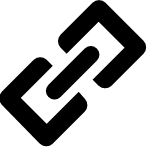 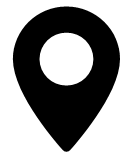 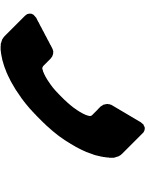 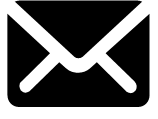 